Δελτίο Δεδομένων ΑσφαλείαςΤο παρασκεύασμα έχει ταξινόμηση κινδύνου κατά τις διατάξεις του Κανονισμού (CE) 1272/2008 (CLP) (και επόμενες μετατροπές και προσαρμογές). Το προϊόν επιπλέον αιτεί μια κάρτα δεδομένων ασφαλείας σε συμφωνία με τις διατάξεις του Κανονισμού (CE) 1907/2006 και επόμενων μετατροπών.Ενδεχόμενες προσθετικές πληροφορίες σχετικά με τους κινδύνους για την υγεία και/ή το περιβάλλον αναγράφονται στον τομέα 11 και 12 της παρούσας κάρτας.Ταξινόμηση και υπόδειξη κινδύνου:Ετικέτες κινδύνου σύμφωνα με τον κανονισμό (CE) 1272/2008 (CLP) και τις μεταγενέστερες τροποποιήσεις και προσαρμογές.Δηλώσεις επικινδυνότητας:Δηλώσεις προφυλάξεων:Με βάση τα διαθέσιμα δεδομένα, το προϊόν δεν εμπεριέχει ουσίες PBT ή vPvB σε ποσοστό μεγαλύτερο από 0,1%.Μη σχετική πληροφορία.Περιέχει:Σημείωση: Αποκλεισμός ανώτερης τιμής πεδίου .Το πλήρες κείμενο των υποδείξεων κινδύνου (H) αναγράφεται στον τομέα 16 της κάρτας.ΜΑΤΙΑ: Βγάλτε τους φακούς επαφής. Ξεπλυθείτε άμεσα με άφθονο νερό για τουλάχιστον 15 λεπτά, ανοίγοντας καλά τα βλέφαρα. Επικοινωνήστε με ένα γιατρό αν το πρόβλημα παραμείνει.ΔΕΡΜΑ: Βγάλτε από πάνω σας τα μολυσμένα ρούχα. Πλύνετε αμέσως και άφθονα με νερό. Αν ο ερεθισμός επιμένει, ζητήστε την συμβουλή ενός γιατρού. Πλύνετε τα μολυσμένα ρούχα πριν τα χρησιμοποιήσετε.ΕΙΣΠΝΟΗ: Φέρτε το υποκείμενο σε καθαρό αέρα. Εάν υπάρχει δυσκολία στην αναπνοή, επικοινωνήστε άμεσα με ένα γιατρό.ΚΑΤΑΠΟΣΗ: Ζητήστε άμεσα την συμβουλή ενός γιατρού. Προκαλέστε εμετό μόνο με υπόδειξη του γιατρού. Μη χορηγείτε τίποτα δια του στόματος αν το υποκείμενο είναι αναίσθητο και δεν έχετε εξουσιοδοτηθεί από το γιατρό.Για συμπτώματα και αποτελέσματα που οφείλονται στις εμπεριεχόμενες ουσίες, δείτε το κεφ. 11.Μη διαθέσιμες πληροφορίες.ΚΑΤΑΛΛΗΛΑ ΜΕΣΑ ΠΥΡΟΣΒΕΣΗΣΤα μέσα κατάσβεσης είναι: διοξείδιο του άνθρακα, αφρός, χημική σκόνη. Για τις απώλειες και τις διαρροές του προϊόντος που δεν κάηκαν, μπορεί να χρησιμοποιηθεί εκτόξευση νέφους νερού για την διασπορά των εύφλεκτων ατμών και την προστασία των ατόμων που φροντίζουν για την αναστολή της διαρροής.ΜΕΣΑ ΠΥΡΟΣΒΕΣΗΣ ΠΟΥ ΔΕΝ ΠΡΕΠΕΙ ΝΑ ΧΡΗΣΙΜΟΠΟΙΗΘΟΥΝ ΓΙΑ ΛΟΓΟΥΣ ΑΣΦΑΛΕΙΑΣΜην χρησιμοποιείτε πίεση νερού. Το νερό δεν είναι αποτελεσματικό στην κατάσβεση πυρκαγιών αλλά μπορεί να χρησιμοποιηθεί για τη ψύξη δοχείων που εκτείθονται σε φλόγες για την αποφυγή έκρηξης.ΚΙΝΔΥΝΟΙ ΑΠΟ ΤΗΝ ΕΚΘΕΣΗ ΣΕ ΠΕΡΙΠΤΩΣΗ ΦΩΤΙΑΣΜπορεί να δημιουργηθεί υπερπίεση στα δοχεία που έχουν εκτεθεί στην φωτιά με κίνδυνο έκρηξης. Μην αναπνέετε προϊόντα από την καύση.ΓΕΝΙΚΕΣ ΠΛΗΡΟΦΟΡΙΕΣΧρησιμοποιείστε πίεση νερού για να ψύξετε τα δοχεία και να εμποδίσετε την αποσύνθεση και την δημιουργία ουσιών πιθανόν επικίνδυνων για την υγεία. Φοράτε πάντα πλήρη αντιπυρικό εξοπλισμό. Συλλέξτε το νερό της πυρόσβεσης για να μη χυθεί στο αποχετευτικό σύστημα. Απορρίψτε το μολυσμένο νερό από την πυρόσβεση και τα υπολείμματα από τη φωτιά σύμφωνα με τους ισχύοντες κανονισμούς.ΕΞΟΠΛΙΣΜΟΣΚανονικός ιματισμός για την πυρόσβεση, όπως μια αναπνευστική συσκευή πεπιεσμένου αέρα ανοικτού κυκλώματος (EN 137), πυρασφαλής στολή (EN469), πυρασφαλή γάντια (EN 659) και μπότες για Πυροσβέστες (HO A29 ή A30).Κλείστε τη διαρροή αν δεν υπάρχει κίνδυνος.Φορέστε κατάλληλα συστήματα προστασίας (συμπεριλαμβανομένων των συστημάτων ατομικής προστασίας κατά την παράγραφο 8 της κάρτας δεδομένων ασφαλείας ) ώστε να προβλεφθούν μολύνσεις του δέρματος, των ματιών και του ατομικού ιματισμού. Αυτές οι υποδείξεις είναι έγκυρες είτε για τους υπεύθυνους επεξεργασίας είτε για τις παρεμβάσεις έκτακτης ανάγκης.Το προϊόν να μην χύνεται στους υπονόμους, σε επίγεια και υπόγεια ύδατα.Πραγματοποιήστε την αναρρόφηση του προϊόντος σε κατάλληλο δοχείο. Αξιολογήστε την συμβατότητα του δοχείου προς χρήση με το προϊόν, επιβεβαιώνοντας την παράγραφο 10. Αναρροφήσατε το υπόλοιπο με ουδέτερο απορροφητικό υλικό.Βεβαιωθείτε ότι η περιοχή με τη διαρροή αερίζεται καλά. Επιβεβαιώστε ενδεχόμενη ασυμβατότητα του υλικού των δοχείων στο χωρίο 7. Ακατάλληλα υλικά πρέπει να απορρίπτονται όπως προβλέπεται παρακάτω στο σημείο 13.Ενδεχόμενες πληροφορίες που αφορούν τα μέσα ατομικής προστασίας και την αποικοδόμηση αναγράφονται στους τομείς 8 και 13.Κρατάτε το μακριά από τη θερμότητα, σπινθήρες και ελεύθερες φλόγες, μην καπνίζετε και μη χρησιμοποιείτε σπίρτα και αναπτήρες. Οι ατμοί μπορεί να αναφλεχθουν με έκρηξη, συνεπώς πρέπει να αποφεύγεται η συσσώρευση κρατώντας ανοιχτές τις πόρτες και τα παράθυρα και εξασφαλίζοντας έναν χιαστί αερισμό. Χωρίς κατάλληλο αερισμό, οι ατμοί μπορεί να συσσωρεύονται στα χαμηλά στρώματα του δαπέδου και να αναφλέγονται ακόμη και εξ αποστάσεως, αν πυροδοτηθούν, με κίνδυνο επιστροφής της φλόγας. Αποφύγετε τη συσσώρευση ηλεκτροστατικών φορτίων. Κάνετε χρήση γειωμένης πρίζας πρίζα στην περίπτωση συσκευασιών μεγάλων διαστάσεων κατά την διαδικασία διάχυσης και φορέστε πάντα αντιστατικά υποδήματα. Η έντονη ανάδευση και η μαζική ροή του υγρού στις σωληνώσεις και συσκευές μπορεί να προκαλέσουν σχηματισμό και συσσώρευση ηλεκτροστατικών φορτίων. Για να αποφευχθεί ο κίνδυνος πυρκαγιάς και έκρηξης μη χρησιμοποιείτε ποτέ πεπιεσμένο αέρα στη διακίνηση. Ανοίξτε τα δοχεία προσεκτικά διότι μπορεί να είναι υπό πίεση. Μην τρώτε, μην πίνετε και μην καπνίζετε κατά την διάρκεια της χρήσης της μηχανής. Αποφύγετε την διάχυση του προϊόντος στο περιβάλλον.Διατηρείτε μόνο στο αρχικό δοχείο. Διατηρείτε τα δοχεία κλειστά, σε χώρο καλά αεριζόμενο, μακριά από τις άμεσες ηλιακές ακτίνες. Διατηρείτε μακριά από τη θερμότητα, σπινθήρες και ελεύθερες φλόγες και άλλες πηγές ανάφλεξης. Διατηρήστε τα δοχεία μακριά από ενδεχομένως ασύμβατα υλικά, επιβεβαιώνοντας την παράγραφο 10.Μη διαθέσιμες πληροφορίες.Αναφορές Κανονισμούς:Υπομνημα:(C) = CEILING   ;   ΕΙΣΠΝ = Εισπνεύσιμο κλάσμα   ;   ΑΝΑΠ = Αναπνεύσιμο κλάσμα   ;   ΘΩΡΑΚ = Θωρακικό κλάσμα.Καθώς η χρήση επαρκούς τεχνικού εξοπλισμού πρέπει να είναι προτεραιότητα για τον εξοπλισμό ατομικής προστασίας, βεβαιωθείτε ότι ο χώρος εργασίας αερίζεται αποτελεσματικά. Τα συστήματα ατομικής προστασίας θα πρέπει να αναγράφουν την σήμανση CE που πιστοποιεί την συμμόρφωση με τους εν λόγω κανονισμούς.Προβλέψατε την χρήση ντους έκτακτης ανάγκης με λεκάνη πλύσης προσώπου ματιών.ΠΡΟΣΤΑΣΙΑ ΧΕΡΙΩΝΠροστατεύστε τα χέρια με γάντια εργασίας κατηγορίας III (αναφ. κανονισμός EN 374).Τα παρακάτω θα πρέπει να λαμβάνονται υπόψη όταν επιλέγετε γάντια εργασίας: συμβατότητα, υποβάθμισης, χρόνος θραύσης και διείσδυσης.Σε περίπτωση παρασκευασμάτων η αντίσταση γαντιών εργασίας θα πρέπει να ελέγχονται για την αντοχή τους πριν τη χρήση τους. Το όριο των γαντιών εξαρτάται από τη διάρκεια έκθεσή τους.ΠΡΟΣΤΑΣΙΑ ΔΕΡΜΑΤΟΣΧρησιμοποιήστε ρούχα εργασίας με μακρύ μανίκι και κάλτσες ασφαλείας για επαγγελματική χρήση κατηγορίας I (αναφ. Κοινοτικής οδηγίας 89/686/CEE και κανονισμού EN ISO 20344). Πλυθείτε με νερό και σαπούνι μετά από την αφαίρεση του προστατευτικού ιματισμού.Εξετάστε την δυνατότητα παροχής αντιστατικών ενδυμάτων σε περίπτωση που το περιβάλλον εργασίας παρουσιάζει κίνδυνο έκρηξης.ΠΡΟΣΤΑΣΙΑ ΜΑΤΙΩΝΠροτείνεται η χρήση ερμητικά προστατευτικών γυαλιών (αναφ. κανονισμός EN 166).ΠΡΟΣΤΑΣΙΑ ΤΟΥ ΑΝΑΠΝΕΥΣΤΙΚΟΥΣε περίπτωση υπέρβασης της τιμής κατωφλίου (πχ. TLV-TWA) της ουσίας ή μιας ή περισσοτέρων ουσιών του προϊόντος, προτείνεται η χρήση μιας μάσκας με φίλτρο τύπου AX του οποίου το όριο χρήσης θα καθορίζεται από τον κατασκευαστή (αναφ. κανονισμός EN 14387). Στην περίπτωση που υφίστανται αέρια ή ατμοί διαφορετικής φύσης και/ή αέρια με σωματίδια (αερολύματα, καπνοί, νέφη, κλπ.) θα πρέπει να προβληθούν φίλτρα συνδυασμένου τύπου.Η χρήση των μέσων προστασίας των αναπνευστικών οδών είναι αναγκαία σε περίπτωση που τα υιοθετούμενα τεχνικά μέτρα που λαμβάνονται δεν επαρκούν για τον περιορισμό της έκθεσης του εργαζομένου στις αναφορικές τιμές κατωφλίου. Η προστασία η οποία χορηγείται από τις μάσκες είναι σε κάθε περίπτωση περιορισμένη.Στην περίπτωση κατά την οποία η εν λόγω ουσία είναι άοσμη ή το οσφρητικό όριο είναι μεγαλύτερο από το σχετικό TLV-TWA και σε περίπτωση έκτακτης ανάγκης, φορέστε μια αναπνευστική συσκευή πεπιεσμένου αέρα (αναφ. κανονισμού EN 137) ή μια αναπνευστική συσκευή εξωτερικού αερισμού (αναφ. κανονισμού EN 138). Για την σωστή επιλογή του συστήματος προστασίας των αναπνευστικών οδών, ανατρέξτε στον κανονισμό EN 529.ΈΛΕΓΧΟΙ ΤΗΣ ΠΕΡΙΒΑΛΛΟΝΤΙΚΉΣ ΈΚΘΕΣΗΣ.Οι εκπομπές των παραγωγικών διαδικασιών, συμπεριλαμβανομένων των συσκευών αερισμού θα πρέπει να ελέγχονται με σκοπό την τήρηση των κανονισμών επί των θεμάτων προστασίας του περιβάλλοντος.Μη διαθέσιμες πληροφορίες.Δεν υπάρχουν ιδαίτεροι κίνδυνοι αντίδρασης με άλλες ουσίες στις κανονικές συνθήκες χρήσης και αποθήκευσης.Το προιόν είναι σταθερό στις κανονικές συνθήκες χρήσης και αποθήκευσης.Οι ατμοί μπορούν να δημιουργήσουν εκρηκτικά μείγματα με τον αέρα.Αποφύγετε την υπερθέρμανση. Αποφύγετε τη συσσώρευση ηλεκτροστατικών φορτίων. Αποφύγετε οποιαδήποτε πηγή έναυσης.Μη διαθέσιμες πληροφορίες.Με θερμική αποσύνθεση ή σε περίπτωση πυρκαγιάς μπορεί να ελευθερωθούν ατμοί δυνητικά βλαβεροί στην υγεία.Κατά την έλλειψη τοξικολογικών πειραμάτων στο ίδιο το προϊόν, οι ενδεχόμενοι κίνδυνοι του προϊόντος για την υγεία αξιολογήθηκαν με βάση των ιδιοτήτων των εμπεριεχομένων ουσιών, σύμφωνα με τα προβλεπόμενα κριτήρια από τον κανονισμό αναφοράς για την κατάταξη.Γι` αυτό λάβετε υπόψη σας την συγκέντρωση κάθε μιας επικίνδυνης ουσίας που ενδεχομένως αναφέρονται στην παρ.3, για την αξιολόγηση των τοξικολογικών αποτελεσμάτων που προέρχονται από την έκθεση του προϊόντος.Εντονα αποτελέσματα: η επαφή με τους οφθαλμούς προκαλεί ερεθισμό. Τα συμπτώματα μπορεί να περιλαμβάνουν κοκκίνισμα, οίδημα, πόνο και δακρύρροια. Η κατάποση μπορεί να προκαλέσει διαταραχές στην υγεία που περιλαμβάνουν κοιλιακούς πόνους με καούρα, ναυτία και εμετό.Το προιόν περιέχει ουσίες πολυ πτητικές που μπορούν να προκαλέσουν σημαντική καταστολή του κεντρικού νευρικού συστήματος (ΚΝΣ) με αποτελέσματα όπως υπνηλία, ίλιγγοι, απώλεια αντανακλαστικών, νάρκωση.2-ΠΡΟΠΑΝΟΛΗLD50 (Στοματική).4710 mg/kg RatLD50 (Δερματική).12800 mg/kg RatLC50 (Εισπνοή).72,6 mg/l/4h RatΜη διαθέσιμες πληροφορίες.Ταχεία Βιοδιασπασιμότητα.Μη διαθέσιμες πληροφορίες.Με βάση τα διαθέσιμα δεδομένα, το προϊόν δεν εμπεριέχει ουσίες PBT ή vPvB σε ποσοστό μεγαλύτερο από 0,1%.Μη διαθέσιμες πληροφορίες.Επαναχρησιμοποιήστε όταν είναι δυνατόν. Υπόλοιπα προϊόντος πρέπει να θεωρούνται επικίνδυνα απόβλητα. Το επίπεδο κινδύνου των αποβλήτων του προϊόντος θα εκτιμάται σύμφωνα με τους ισχύοντες κανονισμούς.Η απόρριψη θα πρέπει να γίνεται από εγκεκριμένο φορέα διαχείρισης αποβλήτων, σύμφωνα με τους εθνικούς και τοπικούς κανονισμούς.Η μεταφορά αποβλήτων μπορεί να εμπίπτει στους περιορισμούς ADR.ΑΚΑΤΑΛΛΗΛΗ ΣΥΣΚΕΥΑΣΙΑΑκατάλληλες συσκευασίες θα πρέπει να ανακτώνται ή να απορρίπτονται σύμφωνα με το εθνικούς κανόνες διαχείρισης αποβλήτων.14.1. Αριθμός ΟΗΕ.14.2. Οικεία ονομασία αποστολής ΟΗΕ.14.3. Τάξη/τάξεις κινδύνου κατά τη μεταφορά.14.4. Ομάδα συσκευασίας.14.5. Περιβαλλοντικοί κίνδυνοι.14.6. Ειδικές προφυλάξεις για τον χρήστη.14.7. Χύδην μεταφορά σύμφωνα με το παράρτημα II της σύμβασης MARPOL 73/78 και του κώδικα IBC.Μη σχετική πληροφορία.Περιορισμοί σχετικοί μ ετο προϊόν ή άλλες ουσίες που εμπεριέχονται σύμφων αμ ετο Συνημμένο XVII του Κανονισμού (ΕΚ) 1907/2006.Προϊόν .Ουσίες που υπόκεινται στην Candidate List (AΡ. 59 REACH).Καμία.Ουσίες που υπόκεινται σε εξουσιοδότηση (Συνημμένο XIV REACH).Καμία.Ουσίες που υπόκεινται στην υποχρέωση γνωστοποίησης εξαγωγής Διατ. (CE) 649/2012:Καμία.Ουσίες που υπόκεινται στην Σύμβαση του Ρότερνταμ: Καμία.Ουσίες που υπόκεινται στην Σύμβαση της Στοκχόλμης: Καμία.Υγιεινομικοί έλεγχοι .Οι εργαζόμενοι που είναι εκτεθειμένοι σε αυτόν τον χημικό παράγοντα, δεν πρέπει να βρίσκονται υπό υγειονομική επιτήρηση με τον όρο ότι τα αποτελέσματα της εκτίμησης των κινδύνων αποδεικνύουν ότι υπάρχει μόνο μέτριος κίνδυνος για την ασφάλεια και την υγεία των εργαζομένων και ότι λαμβάνονται τα μέτρα που προβλέπονται από την οδηγία 98/24/CE.Δεν αξιολογήθηκε μια αξιολόγηση χημικής ασφαλείας για το μείγμα και τις ουσίες που εμπεριέχονται.Κείμενο υποδείξεων κινδύνου (Η) που αναφέρονται στους τομείς 2-3 της κάρτας:ΥΠΟΜΝΗΜΑ:- ADR: Ευρωπαϊκός κανονισμός για την οδική μεταφορά των επικίνδυνων εμπορευμάτων- CAS NUMBER: Αριθμός του Chemical Abstract Service- CE50: Συγκέντρωση που χορηγεί αποτέλεσμα στο 50% του υποκείμενου πληθυσμού στο test- CE NUMBER: Αναγνωριστικός αριθμός σε ESIS (Ευρωπαϊκό αρχείο των υπαρχόντων ουσιών)- CLP: Κανονισμός CE 1272/2008- DNEL: Παραγόμενο επίπεδο χωρίς αποτέλεσμα- EmS: Δελτίο Έκτακτης ανάγκης- GHS: Γενικό εναρμονισμένο σύστημα για την ταξινόμηση και ετικετοποίηση των χημικών προϊόντων- IATA DGR: Κανονισμός για την μεταφορά επικίνδυνων προϊόντων της Διεθνούς ένωσης εναέριας μεταφοράς- IC50: Συγκέντρωση ακινητοποίησης του 50% του υποκείμενου στο τεστ πληθυσμού- IMDG: Διεθνής θαλάσσιος κωδικός για την μεταφορά των επικίνδυνων εμπορευμάτων- IMO: International Maritime Organization[Διεθνής Θαλάσσια Οργάνωση]- INDEX NUMBER: Αναγνωριστικός αριθμός του Συνημμένου VI του CLP- LC50: Θανατηφόρα συγκέντρωση 50%- LD50: Θανατηφόρα δόση 50%- OEL: Επίπεδο της έκθεσης κινητικότητας- PBT: Συνεχής, βιοσυσσωρευτικός και τοξικός σύμφωνα με το REACH- PEC: Προβλεπόμενη περιβαλλοντική συγκέντρωση- PEL:  Προβλεπόμενο επίπεδο έκθεσης- PNEC: Προβλεπόμενη συγκέντρωση χωρίς επιπτώσεις- REACH: Κανονισμός CE 1907/2006- RID: Κανονισμός για την διεθνή μεταφορά επικίνδυνων εμπορευμάτων στο τρένο- TLV: Οριακή τιμή κατωφλίου- ΑΝΩΤΑΤΟΥ ΟΡΙΟΥ TLV: Συγκέντρωση που δεν θα πρέπει να υπερβαίνεται οποιαδήποτε στιγμή κατά την εργασιακή έκθεση.- TWA STEL: Όριο σύντομης έκθεσης- TWA: Μέση οριακή έκθεση- VOC: Πτητική οργανική ένωση- vPvB: Εξακολουθητικό και βιοσυσσωρευτικό σύμφωνα με το REACH- WGK: Wassergefährdungsklassen (Deutschland).ΓΕΝΙΚή BIBΛIOΓΡΑΦIΑ:1. Κανονίσμός (EE) 1907/2006 (REACH)2. Κανονίσμός (EE) 1272/2008 (CLP)3. Κανονίσμός (EE) 790/2009 (I Atp. CLP)4. Κανονίσμός (EE) 2015/8305. Κανονίσμός (EE) 286/2011 (II Atp. CLP)6. Κανονίσμός (EE) 618/2011 (III Atp. CLP)7. Κανονίσμός (EE) 487/2013 (IV Atp. CLP)8. Κανονίσμός (EE) 944/2013 (V Atp. CLP)9. Κανονίσμός (EE) 605/2014 (VI Atp. CLP)- The Merck Index. - 10th Edition- Handling Chemical Safety- INRS - Fiche Toxicologique (toxicological sheet)- Patty - Industrial Hygiene and Toxicology- N.I. Sax - Dangerous properties of Industrial Materials-7, 1989 Edition- Ιστοσελίδα Web Agenzia ECHAΣημείωση για το χρήστη:οι πληροφορίες που περιέχονται στην καρτέλα αυτή βασίζονται στις γνώσεις που μας ήταν διαθέσιμες κατά την ημερομηνία της τελευταίας έκδοσης. Ο χρήστης πρέπει να βεβαιωθεί για την καταλληλότητα και πληρότητα των πληροφοριών σε σχέση με τη συσγκεκριμένη χρήση του προιόντος.Το έγγραφο αυτό δεν πρέπει να θεωρηθεί ως εγγύηση καμιάς ιδιότητας συγκεκριμένης του προιόντος.Επειδή η χρήση του προιόντος δεν γίνεται υπό τον άμεσο έλεγχό μας, ο χρήστης υποχρεούται να εφαρμόζει με προσωπική του ευθύνη τους νόμους και τις διατάξεις που ισχύουν σε ζητήματα υγιεινής και ασφάλειας. Αποποιούμαστε κάθε ευθύνης για ανορθόδοξες χρήσεις.Χορηγήστε κατάλληλη εκπαίδευση στο αρμόδιο προσωπικό χειρισμού χημικών προϊόντων.Μετατροπές σε σχέση με την προηγούμενη αναθεώρηση:Επιφέρθηκαν μετατροπές στις ακόλουθες ενότητες:02. ΤΜΗΜΑ 1. Στοιχεία ουσίας/παρασκευάσματος και εταιρείας/επιχείρησης 1.1. Αναγνωριστικός κωδικός προϊόντος 1.1. Αναγνωριστικός κωδικός προϊόντος Κωδικός:NOVEL ΚΑΘ ΕΠΑΓΓ ΧΡΗΣΗΣ ΧΕΡΙΩΝ  ΕπωνυμίαNOVEL GEL ΚΑΘΑΡΙΣΤΙΚΟ ΧΕΡΙΩΝ ΕΠΑΓΓΕΛΜΑΤΙΚΗΣ ΧΡΗΣΗΣ ΧΩΡΙΣ ΞΕΒΓΑΛΜΑ  1.2. Συναφείς προσδιοριζόμενες χρήσεις της ουσίας ή του μείγματος και αντενδεικνυόμενες χρήσεις 1.2. Συναφείς προσδιοριζόμενες χρήσεις της ουσίας ή του μείγματος και αντενδεικνυόμενες χρήσεις Περιγραφή/χρήσηΚαθαριστικό επαγγελματικής χρήσης για τα χέρια 1.3. Στοιχεία του προμηθευτή του δελτίου δεδομένων ασφαλείας 1.3. Στοιχεία του προμηθευτή του δελτίου δεδομένων ασφαλείας Εταιρική μορφήΔΑΓΛΑΣ ΔΙΑΜΑΝΤΗΣ ΔιεύθυνσηΒΙ.ΠΕ. ΣΙΝΔΟΥ-ΟΙΚΟΔ. ΤΕΤΡΑΓ.61-ΣΙΝΔΟΣ  ΘΕΣ/ΝΙΚΗΣ   Τοποθεσία και κράτοςΤΚ 57022-ΤΘ 1092ΕΛΛΑΔΑΤηλ. +30 2310 797277Fax +30 2310797277 διεύθυνση ηλεκτρονικού ταχυδρομείου του αρμοδίου που είναι υπεύθυνος για το δελτίο δεδομένων ασφαλείας.steve_gagas@yahoo.gr  Υπεύθυνος για τη διάθεση στην αγορά:ΔΑΓΛΑΣ ΔΙΑΜΑΝΤΗΣ 1.4. Αριθμός τηλεφώνου επείγουσας ανάγκης 1.4. Αριθμός τηλεφώνου επείγουσας ανάγκης Για επείγουσες πληροφορίες απευθυνθείτε σε+30 210 7793777  ΤΜΗΜΑ 2. Προσδιορισμός επικινδυνότητας. 2.1. Ταξινόμηση της ουσίας ή του μείγματος. Εύφλεκτο υγρό, kατηγορία 2H225Υγρό και ατμοί πολύ εύφλεκτα. Oφθαλμική ερεθισμός, kατηγορία 1H319Προκαλεί σοβαρό οφθαλμικό ερεθισμό. Ειδική τοξικότητα στα όργανα-στόχους ύστερα από μία εφάπαξ έκθεση, kατηγορία 3H336Μπορεί να προκαλέσει υπνηλία ή ζάλη. 2.2. Στοιχεία επισήμανσης. Εικονογράμματα κινδύνου: Εικονογράμματα κινδύνου: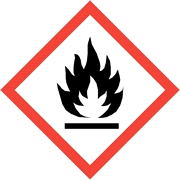 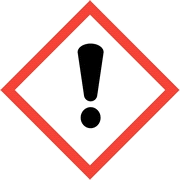  Προειδοποιητικές λέξεις:Κίνδυνος H225Υγρό και ατμοί πολύ εύφλεκτα. H319Προκαλεί σοβαρό οφθαλμικό ερεθισμό. H336Μπορεί να προκαλέσει υπνηλία ή ζάλη. P102Μακριά από παιδιά. P210Μακριά από θερμότητα, θερμές επιφάνειες, σπινθήρες, γυμνές φλόγες και άλλες πηγές ανάφλεξης. Μην καπνίζετε. P233Να διατηρείται ο περιέκτης ερμητικά κλειστός. P304+P340ΣΕ ΠΕΡΙΠΤΩΣΗ ΕΙΣΠΝΟΗΣ: μεταφέρατε τον παθόντα στον καθαρό αέρα και αφήστε τον να ξεκουραστεί σε στάση που διευκολύνει την αναπνοή. P312Καλέστε το ΚΕΝΤΡΟ ΔΗΛΗΤΗΡΙΑΣΕΩΝ / γιατρό εάν αισθανθείτε αδιαθεσία. P501Διάθεση του περιεχομένου / περιέκτη σύμφωνα με τους τοπικούς / περιφερειακούς / εθνικούς / διεθνείς κανονισμούς. Περιέχει:2-ΠΡΟΠΑΝΟΛΗ 2.3. Άλλοι κίνδυνοι. ΤΜΗΜΑ 3. Σύνθεση/πληροφορίες για τα συστατικά. 3.1. Ουσίες. 3.2. Μείγματα. Αναγνώριση .Συγκ. %.Κατηγοριοποίηση 1272/2008 (CLP). 2-ΠΡΟΠΑΝΟΛΗ CAS.   67-63-070 - 75Flam. Liq. 2 H225, Eye Irrit. 2 H319, STOT SE 3 H336 CE.   200-661-7 INDEX.   603-117-00-0 ΤΜΗΜΑ 4. Μέτρα πρώτων βοηθειών. 4.1. Περιγραφή των μέτρων πρώτων βοηθειών. 4.2. Σημαντικότερα συμπτώματα και επιδράσεις, άμεσες ή μεταγενέστερες. 4.3. Ένδειξη οιασδήποτε απαιτούμενης άμεσης ιατρικής φροντίδας και ειδικής θεραπείας. ΤΜΗΜΑ 5. Μέτρα για την καταπολέμηση της πυρκαγιάς. 5.1. Πυροσβεστικά μέσα. 5.2. Ειδικοί κίνδυνοι που προκύπτουν από την ουσία ή το μείγμα. 5.3. Συστάσεις για τους πυροσβέστες. ΤΜΗΜΑ 6. Μέτρα για την αντιμετώπιση τυχαίας έκλυσης. 6.1. Προσωπικές προφυλάξεις, προστατευτικός εξοπλισμός και διαδικασίες έκτακτης ανάγκης. 6.2. Περιβαλλοντικές προφυλάξεις. 6.3. Μέθοδοι και υλικά για περιορισμό και καθαρισμό. 6.4. Παραπομπή σε άλλα τμήματα. ΤΜΗΜΑ 7. Χειρισμός και αποθήκευση. 7.1. Προφυλάξεις για ασφαλή χειρισμό. 7.2. Συνθήκες για την ασφαλή φύλαξη, συμπεριλαμβανομένων τυχόν ασυμβίβαστων. 7.3. Ειδική τελική χρήση ή χρήσεις. ΤΜΗΜΑ 8. Έλεγχος της έκθεσης/ατομική προστασία. 8.1. Παράμετροι ελέγχου. BGRБългарияМИНИСТЕРСТВО НА ТРУДА И СОЦИАЛНАТА ПОЛИТИКА МИНИСТЕРСТВО НА ЗДРАВЕОПАЗВАНЕТО НАРЕДБА No 13 от 30 декември 2003 г CZEČeská RepublikaNařízení vlády č. 361/2007  Sb. kterým se stanoví podmínky ochrany zdraví při práci DEUDeutschlandMAK-und BAT-Werte-Liste 2012 FRAFranceJORF n°0109 du 10 mai 2012 page 8773  texte n° 102 GBRUnited KingdomEH40/2005 Workplace exposure limits GRCΕλλάδαΕΦΗΜΕΡΙΣ ΤΗΣ ΚΥΒΕΡΝΗΣΕΩΣ -ΤΕΥΧΟΣ ΠΡΩΤΟ Αρ. Φύλλου 19  - 9 Φεβρουαρίου 2012 HRVHrvatskaNN13/09 - Ministarstvo gospodarstva, rada i poduzetništva NLDNederlandDatabank of the social and Economic Concil of Netherlands (SER)  Values, AF 2011:18TLV-ACGIHACGIH 2014 2-ΠΡΟΠΑΝΟΛΗ 2-ΠΡΟΠΑΝΟΛΗ 2-ΠΡΟΠΑΝΟΛΗ 2-ΠΡΟΠΑΝΟΛΗ 2-ΠΡΟΠΑΝΟΛΗ 2-ΠΡΟΠΑΝΟΛΗ 2-ΠΡΟΠΑΝΟΛΗ 2-ΠΡΟΠΑΝΟΛΗ Οριακή τιμή κατωφλίου. Οριακή τιμή κατωφλίου. Οριακή τιμή κατωφλίου. Οριακή τιμή κατωφλίου. Οριακή τιμή κατωφλίου. Οριακή τιμή κατωφλίου. Οριακή τιμή κατωφλίου. Οριακή τιμή κατωφλίου. ΤύττoςΚpάτoςTWA/8hSTEL/15minmg/m3ppmmg/m3ppm TLVBGR 9801225 TLVCZE 5001000ΔΕΡΜΑ. AGWDEU 500 2001000 400 MAKDEU 500 2001000 400 VLEPFRA 980 400 WELGBR 999 4001250 500 TLVGRC 980 4001225 500 GVIHRV 999 4001250 500 OELNLD 650 TLV-ACGIH 492 200 983 400 8.2. Έλεγχοι έκθεσης. ΤΜΗΜΑ 9. Φυσικές και χημικές ιδιότητες. 9.1. Στοιχεία για τις βασικές φυσικές και χημικές ιδιότητες. Φυσική κατάστασηυγρό Χρώμαδιαφανές Οσμήχαρακτηριστικό Όριο οσμής·.Μη διαθέσιμο. pH.Μη διαθέσιμο. Σημείο τήξεως / σημείο πήξεως.Μη διαθέσιμο. Αρχικό σημείο ζέσης.Μη διαθέσιμο. Περιοχή ζέσεως.Μη διαθέσιμο. Σημείο ανάφλεξης·.20 °C. Ταχύτητα εξάτμισηςΜη διαθέσιμο. Αναφλεξιμότητα (στερεό, αέριο)Μη διαθέσιμο. Χαμηλότερη αναφλεξιμότητα.Μη διαθέσιμο. Ανώτερη αναφλεξιμότητα.Μη διαθέσιμο. Χαμηλότερη  όρια εκρηκτικότητας.Μη διαθέσιμο. Ανώτερη  όρια εκρηκτικότητας.Μη διαθέσιμο. Πίεση ατμών·.Μη διαθέσιμο. Πυκνότητα ατμών·Μη διαθέσιμο. Σχετική πυκνότητα.0,850 Kg/l ΔιαλυτότηταΜη διαθέσιμο. Συντελεστής κατανομής: n-οκτανόλη/νερόΜη διαθέσιμο. Θερμοκρασία αυτοανάφλεξης.Μη διαθέσιμο. Θερμοκρασία αποσύνθεσης.Μη διαθέσιμο. Ιξώδες·Μη διαθέσιμο. Εκρηκτικές ιδιότητες·Μη διαθέσιμο. Οξειδωτικές ιδιότητεςΜη διαθέσιμο. 9.2. Άλλες πληροφορίες. ΤΜΗΜΑ 10. Σταθερότητα και δραστικότητα. 10.1. Δραστικότητα. 10.2. Χημική σταθερότητα. 10.3. Πιθανότητα επικίνδυνων αντιδράσεων. 10.4. Συνθήκες προς αποφυγήν. 10.5. Μη συμβατά υλικά. 10.6. Επικίνδυνα προϊόντα αποσύνθεσης. ΤΜΗΜΑ 11. Τοξικολογικές πληροφορίες. 11.1. Πληροφορίες για τις τοξικολογικές επιπτώσεις. ΤΜΗΜΑ 12. Οικολογικές πληροφορίες. 12.1. Τοξικότητα. 12.2. Ανθεκτικότητα και ικανότητα αποικοδόμησης. 2-ΠΡΟΠΑΝΟΛΗ 12.3. Δυνατότητα βιοσυσσώρευσης. 2-ΠΡΟΠΑΝΟΛΗ Συντελεστής κατανομής: n-οκτανόλης/νερού.0,05  12.4. Κινητικότητα στο έδαφος. 12.5. Αποτελέσματα της αξιολόγησης ΑΒΤ και αΑαΒ. 12.6. Άλλες αρνητικές επιπτώσεις. ΤΜΗΜΑ 13. Στοιχεία σχετικά με την απόρριψη. 13.1. Μέθοδοι διαχείρισης αποβλήτων. ΤΜΗΜΑ 14. Πληροφορίες σχετικά με τη μεταφορά. ADR / RID, IMDG, IATA:1219 ADR / RID:ISOPROPANOL (ISOPROPYL ALCOHOL) SOLUTION IMDG:ISOPROPANOL (ISOPROPYL ALCOHOL) SOLUTION IATA:ISOPROPANOL (ISOPROPYL ALCOHOL) SOLUTION ADR / RID:Κατηγορία: 3Ετικέτα: 3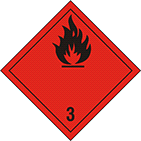  IMDG:Κατηγορία: 3Ετικέτα: 3 IATA:Κατηγορία: 3Ετικέτα: 3 ADR / RID, IMDG, IATA:II ADR / RID:NO IMDG:NO IATA:NO ADR / RID:HIN - Kemler: 33Limited Quantities: 1 LΚωδικός περιορισμού στη σήραγγα: (D/E)Ειδική διάταξη: - IMDG:EMS: F-E, S-DLimited Quantities: 1 L IATA:Cargo:Μέγιστη ποσότητα: 60 LΟδηγίες συσκευασίας: 364Pass.:Μέγιστη ποσότητα: 5 LΟδηγίες συσκευασίας: 353Ειδικές οδηγίες:A180 ΤΜΗΜΑ 15. Στοιχεία σχετικά με τη νομοθεσία. 15.1. Κανονισμοί/νομοθεσία σχετικά με την ασφάλεια, την υγεία και το περιβάλλον για την ουσία ή το μείγμα. Κατηγορία Seveso.7b Σημείο.3 - 40 15.2. Αξιολόγηση χημικής ασφάλειας. ΤΜΗΜΑ 16. Άλλες πληροφορίες. Flam. Liq. 2Εύφλεκτο υγρό, kατηγορία 2 Eye Irrit. 2Oφθαλμική ερεθισμός, kατηγορία 1 STOT SE 3Ειδική τοξικότητα στα όργανα-στόχους ύστερα από μία εφάπαξ έκθεση, kατηγορία 3 H225Υγρό και ατμοί πολύ εύφλεκτα. H319Προκαλεί σοβαρό οφθαλμικό ερεθισμό. H336Μπορεί να προκαλέσει υπνηλία ή ζάλη.